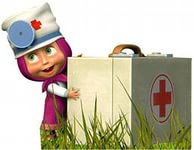                                                                                 ПедикулёзСанПин 2.4.2.2821-10 "Санитарно-эпидемиологические требования к условиям и организации обучения в общеобразовательных учреждениях"" (http://www.epidemiolog.ru/law/san/3240117.html ).   Пункт  11.5.   С целью выявления педикулеза не реже 4 раз в год после каждых каникул и ежемесячно выборочно (четыре - пять классов) медицинскому персоналу необходимо проводить осмотры детей. Осмотры (волосистой части головы и одежды) проводят в хорошо освещенном помещении, используя лупу и частые гребни. После каждого осмотра гребень обдают крутым кипятком или протирают 70 раствором спирта. Пункт  11.6. При обнаружении чесотки и педикулеза обучающиеся на время проведения лечения отстраняются от посещения учреждения. Они могут быть допущены в общеобразовательное учреждение только после завершения всего комплекса лечебно-профилактических мероприятий, подтвержденных справкой от врача.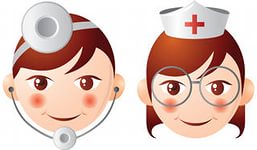 ПРОФИЛАКТИКА ПЕДИКУЛЕЗАКраткая характеристика заболеванияПедикулез – это заболевание, которое характеризуется паразитированием на теле человека вшей. Вошь – это мелкое кровососущее насекомое, которое может обитать на теле или в волосах человека, а также в постельном и нательном белье. Передается заболевание контактным способом через предметы гигиены, такие как расчески или головные уборы, а также одежду и постельное белье. Заразиться вшами можно в городском транспорте, в магазине или в парикмахерской. Самка откладывает яйца (гниды) около 10 штук в день. Гниды представляют собой круглые шарики белого цвета, которые очень крепко прикреплены к волосу и не смываются при обычном мытье волос головы. Личинка вши появляется через 7-10 дней, еще через 12- 15 дней она стает взрослой особью.Причины педикулезаОсновной причиной педикулеза является несоблюдение правил личной, а также общественной гигиены. Хотя не факт, что болеют педикулезом только грязные и немытые люди. Заболевание может передаваться при близких контактах с человеком, у которого есть вши.Посещение парикмахерской или бассейна, поездка в вагоне метро или электричке, использование чужих расчесок или полотенец может быть причиной педикулеза у совершенно нормального человека, который следует всем правилам гигиены. Особенно распространен педикулез у детей. Это объясняется тем, что дети очень подвижны и имеют близкие контакты между собой во время игр или занятий в школе.Симптомы педикулезаОсновным симптомом заболевания является зуд, который вызван укусами и продуктами жизнедеятельности вшей. Эти насекомые прокусывают кожу и питаются кровью и лимфой человека. Зуд может приводить к расчесам, экземам и дерматитам. Если заболевание не лечить, то возможно развитие вторичной бактериальной инфекции с образованием гнойников. В волосах появляются колтуны – пучки волос, которые склеены между собой гноем и экссудатом.Диагностика педикулезаДиагностика болезни достаточно проста и не требует никаких дополнительных методов исследования. Вши и гниды заметны невооруженным глазом. Чаще всего при обследовании кожи тела и головы выявляют в первую очередь гниды. Да и чесание головы или тела дает возможность заподозрить наличие вшей.Педикулез у детейПедикулез у детей наблюдается чаще, чем у взрослых. Ведь дети больше контактируют друг с другом в садиках, школах и во дворе. Поэтому необходимо научить ребенка не пользоваться чужими предметами гигиены: расческами, заколками и шапками. Не отпускайте ребенка в школу или садик с распущенными волосами: заплетайте или закалывайте волосы. Так вы снизите вероятность появления вшей у ребенка.Профилактика педикулезаОсновными мерами профилактики педикулеза является точное соблюдение гигиенических норм и требований. Купание не реже двух раз в неделю, частая смена постельных принадлежностей с последующей стиркой в горячей воде и проглаживанием ткани, особенно в местах швов, поможет вам уберечь себя от вшей.Если вы очень боитесь подцепить педикулез в общественных местах, не пользуйтесь чужими предметами гигиены и не давайте свои чужим людям. Находясь в местах скопления народа необходимо закалывать или заплетать волосы.Для того чтобы избежать повторного заражения в семье, желательно продезинфицировать все предметы обихода, которыми пользовались, и не применять их на протяжении двух недель. Чтобы проверить отсутствие или наличие вшей, достаточно расчесать волосы над светлой тканью или бумагой: результат будет налицо. Правильная и грамотная профилактика педикулеза может снизить риск заражения этой болезнью.
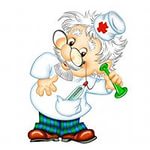 